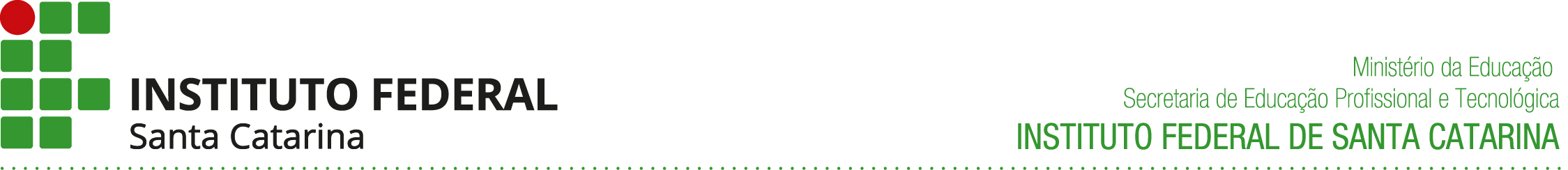 _____________________________________                                                                      ________/______/__________          Assinatura do Coordenador (a)                                                                          DataImportante: Após preencher o documento enviar digitalizado para o seguinte e-mail do Registro Acadêmico: ra.cte@ifsc.edu.brREQUERIMENTOREQUERIMENTOREQUERIMENTOREQUERIMENTOREQUERIMENTOREQUERIMENTOAluno:                                                                   Matrícula:                                                           CPF: Aluno:                                                                   Matrícula:                                                           CPF: Aluno:                                                                   Matrícula:                                                           CPF: Aluno:                                                                   Matrícula:                                                           CPF: Aluno:                                                                   Matrícula:                                                           CPF: Aluno:                                                                   Matrícula:                                                           CPF: Curso:Módulo:Módulo:Módulo:Turno:Contato:DESCRIÇÃODESCRIÇÃODESCRIÇÃODESCRIÇÃODESCRIÇÃODESCRIÇÃO(	) AUTORIZAÇÃO ENTRADA TARDIA(	) AUTORIZAÇÃO ENTRADA TARDIA(	) REVISÃO DE AVALIAÇÃO / FALTA / VALIDAÇÃO(	) REVISÃO DE AVALIAÇÃO / FALTA / VALIDAÇÃO(	) REVISÃO DE AVALIAÇÃO / FALTA / VALIDAÇÃO(	) REVISÃO DE AVALIAÇÃO / FALTA / VALIDAÇÃO(	) AUTORIZAÇÃO SAÍDA ANTECIPADA(	) AUTORIZAÇÃO SAÍDA ANTECIPADA(	) TRANCAMENTO DE MATRÍCULA (MÓDULO)(	) TRANCAMENTO DE MATRÍCULA (MÓDULO)(	) TRANCAMENTO DE MATRÍCULA (MÓDULO)(	) TRANCAMENTO DE MATRÍCULA (MÓDULO)(	) AVALIAÇÃO (2ª CHAMADA)(	) AVALIAÇÃO (2ª CHAMADA)(	) TRANSFERÊNCIA INTERNA: MUDANÇA DE TURMA(	) TRANSFERÊNCIA INTERNA: MUDANÇA DE TURMA(	) TRANSFERÊNCIA INTERNA: MUDANÇA DE TURMA(	) TRANSFERÊNCIA INTERNA: MUDANÇA DE TURMA(	) CANCELAMENTO DE MATRÍCULA(	) CANCELAMENTO DE MATRÍCULA(	) TRANSFERÊNCIA INTERNA: MUDANÇA DE TURNO(	) TRANSFERÊNCIA INTERNA: MUDANÇA DE TURNO(	) TRANSFERÊNCIA INTERNA: MUDANÇA DE TURNO(	) TRANSFERÊNCIA INTERNA: MUDANÇA DE TURNO(	) CANCELAMENTO DE MATRÍCULA EM COMPONENTE CURRICULAR(	) CANCELAMENTO DE MATRÍCULA EM COMPONENTE CURRICULAR(	) AFASTAMENTO Acidente, tratamento de sáude, licença maternidade, doença infectocontagiosa, de acordo c/ o Decreto Lei 1.044 de 21/10/69 e a Lei 6.202 de 14 /04/75. (anexar atestado médico)(	) AFASTAMENTO Acidente, tratamento de sáude, licença maternidade, doença infectocontagiosa, de acordo c/ o Decreto Lei 1.044 de 21/10/69 e a Lei 6.202 de 14 /04/75. (anexar atestado médico)(	) AFASTAMENTO Acidente, tratamento de sáude, licença maternidade, doença infectocontagiosa, de acordo c/ o Decreto Lei 1.044 de 21/10/69 e a Lei 6.202 de 14 /04/75. (anexar atestado médico)(	) AFASTAMENTO Acidente, tratamento de sáude, licença maternidade, doença infectocontagiosa, de acordo c/ o Decreto Lei 1.044 de 21/10/69 e a Lei 6.202 de 14 /04/75. (anexar atestado médico)(	) REINGRESSO(	) REINGRESSO(	) AFASTAMENTO Acidente, tratamento de sáude, licença maternidade, doença infectocontagiosa, de acordo c/ o Decreto Lei 1.044 de 21/10/69 e a Lei 6.202 de 14 /04/75. (anexar atestado médico)(	) AFASTAMENTO Acidente, tratamento de sáude, licença maternidade, doença infectocontagiosa, de acordo c/ o Decreto Lei 1.044 de 21/10/69 e a Lei 6.202 de 14 /04/75. (anexar atestado médico)(	) AFASTAMENTO Acidente, tratamento de sáude, licença maternidade, doença infectocontagiosa, de acordo c/ o Decreto Lei 1.044 de 21/10/69 e a Lei 6.202 de 14 /04/75. (anexar atestado médico)(	) AFASTAMENTO Acidente, tratamento de sáude, licença maternidade, doença infectocontagiosa, de acordo c/ o Decreto Lei 1.044 de 21/10/69 e a Lei 6.202 de 14 /04/75. (anexar atestado médico)JUSTIFICATIVA(Descreva os motivos e condições que justifiquem o pedido, e se necessário, anexar os documentos comprobatórios.)JUSTIFICATIVA(Descreva os motivos e condições que justifiquem o pedido, e se necessário, anexar os documentos comprobatórios.)JUSTIFICATIVA(Descreva os motivos e condições que justifiquem o pedido, e se necessário, anexar os documentos comprobatórios.)JUSTIFICATIVA(Descreva os motivos e condições que justifiquem o pedido, e se necessário, anexar os documentos comprobatórios.)JUSTIFICATIVA(Descreva os motivos e condições que justifiquem o pedido, e se necessário, anexar os documentos comprobatórios.)JUSTIFICATIVA(Descreva os motivos e condições que justifiquem o pedido, e se necessário, anexar os documentos comprobatórios.)Nestes termos pede deferimento.Nestes termos pede deferimento.Nestes termos pede deferimento.Nestes termos pede deferimento.Nestes termos pede deferimento.Nestes termos pede deferimento.Assinatura do Aluno (a) / Responsável       (	) Declaro que sou beneficiário do PAEVS - Programa de Atendimento ao Estudante em Vulnerabilidade SocialAssinatura do Aluno (a) / Responsável       (	) Declaro que sou beneficiário do PAEVS - Programa de Atendimento ao Estudante em Vulnerabilidade SocialAssinatura do Aluno (a) / Responsável       (	) Declaro que sou beneficiário do PAEVS - Programa de Atendimento ao Estudante em Vulnerabilidade Social Data: 	/	/	 Data: 	/	/	 Data: 	/	/	